HondurasHondurasHondurasHondurasApril 2027April 2027April 2027April 2027SundayMondayTuesdayWednesdayThursdayFridaySaturday1234567891011121314151617Día de las Américas18192021222324252627282930NOTES: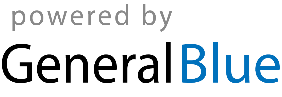 